附件1　分类设施标志及颜色生活垃圾的分类设施标志应符合《生活垃圾分类标志》GB／T19095—2019的相关规定。表1：垃圾分类标志说明表表2：分类收集容器标志设置方案说明：分类收集容器正面标志应符合表2的规定，其中，标志尺寸不宜小于正面面积60％。序号图形符号含义说明颜色1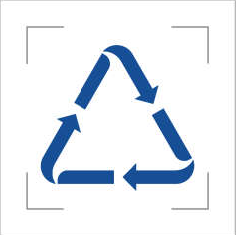 可回收物Recyclable表示适宜回收利用的生活垃圾，包括纸类、塑料、金属、玻璃、织物等蓝色2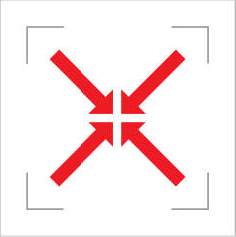 有害垃圾Hazardous waste表示《国家危险废物名录》中的家庭源危险废物，包括灯管、电池、家用化学品和家用过期药品等红色3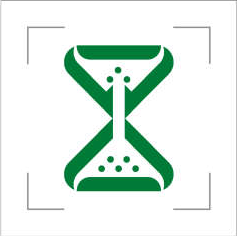 厨余垃圾Food Waste表示易腐烂的、含有机质的生活垃圾，包括家庭厨余垃圾，餐厨垃圾和其他厨余垃圾等绿色4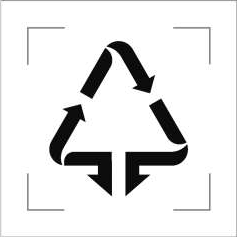 其他垃圾Residual Waste表示除可回收物、有害垃圾、厨余垃圾外的生活垃圾黑色序号标志含义竖式组合标志横式组合标注1可回收物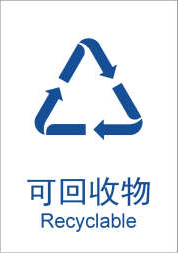 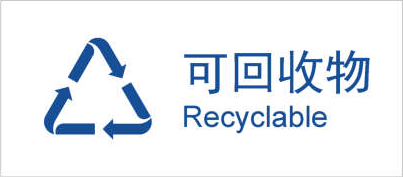 2有害垃圾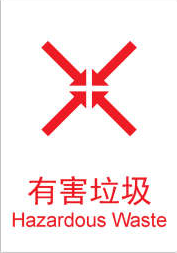 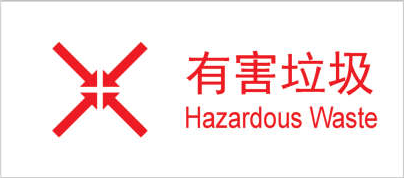 3厨余垃圾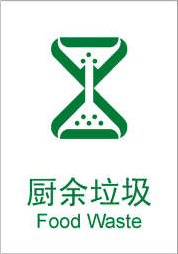 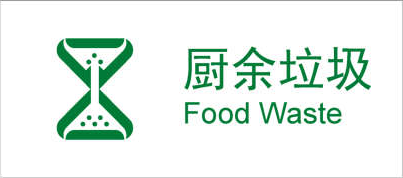 4其他垃圾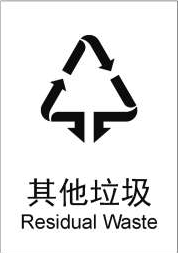 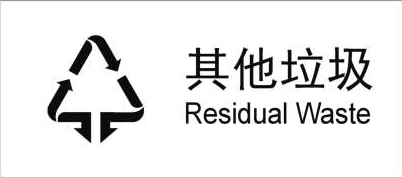 